親愛的KRC家人：近來一切都好嗎？走過這一年多來，疫情的陰影仍深深籠罩著我們。變異病毒似乎無視疫苗的存在，不斷威脅著全人類。對於恢復實體的營會、退修會、工作坊彷彿也遙遙無期。2021年，KRC面對了許多困境與挑戰，卻也十足經歷了父神的奇妙帶領。同工們沒有因為疫情讓事工受阻而懈怠。大家同心合意地禱告，尋求方向。最近，雜誌的內容與方向更清晰，作者、編者們在疫情中思想更深刻、觸角更敏銳，在屬靈、知識、歷練上，顯見進步了。KRC在去年經歷慟失溫英幹教授之後，新的董事成員與多年的同工重新啟程，邁向KRC的新頁。本著從主領受的2021年度主題：「注目基督、細察時代、觀照知行」，我們堅持不斷地摸索、學習新的事工模式。面對將來，董事們與同工們也正在認真思考討論，規劃著KRC下一個階段的事工。KRC除了計劃開展線上的工作坊與退修會，並致力神國雜誌以外，英文的Project Arctos事工正在繼續地擴展（www.projectarctos.com）。更令人興奮的是，新事工Faith Connect也正在發展當中。雖然我在上一封信提過，請容我再次向您報告：Faith Connect事工的使命在於幫助教會與機構推動智能化轉型，發揮科技與媒體的共用，促進事工的傳承與延續。盼望這事工在不久的將來也能惠及您的教會、事工，甚至幫助您的事業數位化。為了繼續推動KRC的各項事工，我們今年需要美金12萬元的經費。疫情也同時影響到臺灣KRC的事工。在遵循政府警戒的規定，臺灣KRC五月開始停止實體聚集。但也在此時，臺灣KRC的理監事及同工們更積極地思考，如何在嚴竣的環境，對社區傳達資源與愛心 ，觀、照、知、行。從疫情警戒開始，同工們整合、安排各項物資，送達給第一線的醫護、清潔人員，以及需要支援的單位。雖然疫情也影響到奉獻，但確信「先求祂的國和祂的義」，當我們注目於鄰舍的需要時，相信神會加給我們所需要的。今年臺灣KRC的預算是新台幣300萬元，目前尚需150萬元。 盼望您也一同以代禱、奉獻、行動的方式，加入臺灣KRC關懷鄰舍及推動事工的行列。23年來，感謝眾人回應聖靈的感動，為KRC的奉獻，使KRC的各項事工能不斷持續到如今。我禱告並深切相信，因您有份於KRC的事工，必加倍領受主從天上所賜的各樣恩福！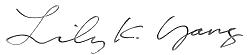 								高俐理與神國資源為基督同工一同敬上奉獻方式：支票抬頭 KRC，郵寄地址: KRC, P.O. Box 901, Pleasanton, CA 94566 USA （若有希望支持的事工，請註明A. 營會、工作坊、線上學習；B. 英文Project Arctos 事工； C. Faith Connect 事工數位化；D. Mission Fund; E. 雜誌與一般事工）到www.shen-guo.org，以PayPal 或 信用卡奉獻.Zelle 奉獻：Kingdom Resources for Christ, Inc., accounting@e-krc.org, 請在memo處註明您的email電子郵件地址台灣奉獻：郵政劃撥帳號：50173614；戶名：社團法人台灣神國資源為基督協會